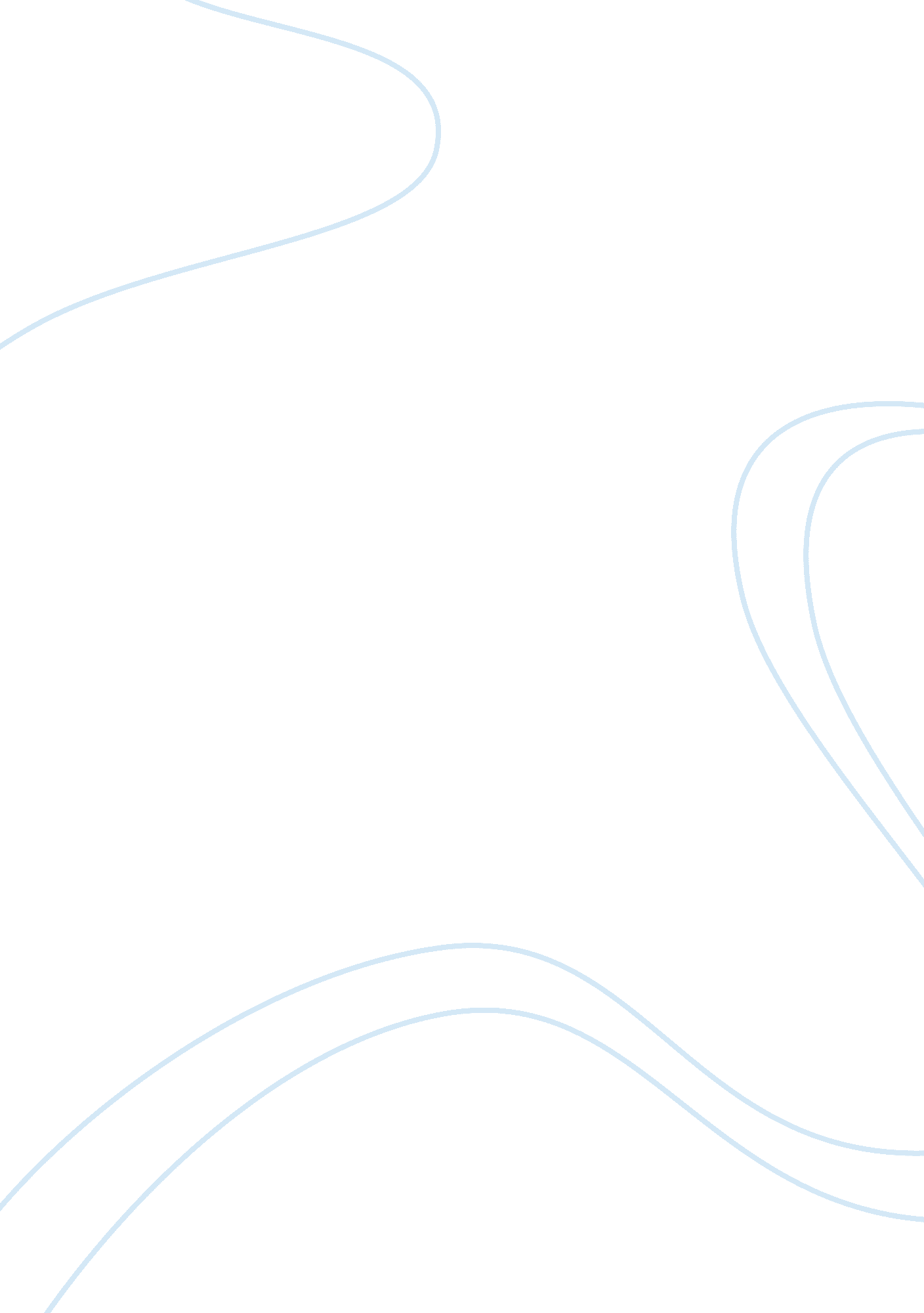 The social context of healthy livingSociology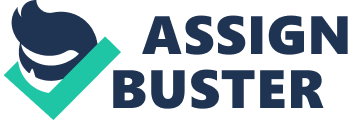 The utilization of alcohol in the preteen age is far more dangerous and excessive use of alcohol is also a greater danger for life. 
I have chosen, “ World Health Organization” as the corresponding health care organization. The major aim of the health care organization, I have chosen, is to develop such ideas and function as to alter the unhealthy activities of the persons in different regions of the world. However, the WHO does not only guide to cut the utilization of alcohol or perform works physically, it symbolizes as the organization that aims to reduce the diseases in the world and make the people healthy. 
In order to gather the information, I utilized the quantitative method and utilized primary as well as secondary sources. The primary sources include the web content directly published by the World Health Organization. However, secondary sources include the information available on different web sites, journals, and other publications. The issue is considerably most in the age group of 13-30 years and thus the targeted audience is from this age group. The training may include the publication of written and electronic advertisements that will give rise to the issues and make the issues global. 